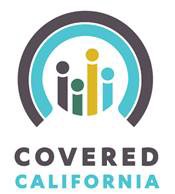 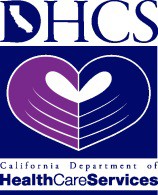 AB1296 Stakeholder MeetingAugust 24, 201710:00 AM - 12:00 PM1500 Capitol Avenue 1st Floor Hearing Room 167Conference Line: 866-600-1649   Passcode: 6409337AGENDAAB x1 1 Updates IAP 24-Month Roadmap Update  CalHEERS Highlights R17.6 and R17.7 Implementations Improvements & Enhancements in 2017 and future (2018 and 2019 Single Streamline Application UpdateR17.9 Release Notes Status Update and Discussion Stakeholder/Advocate Test Date R18.2 Status Update and Discussion  IAP Transition Updates Action ItemsNext AB 1296 Meeting & Wrap Up 